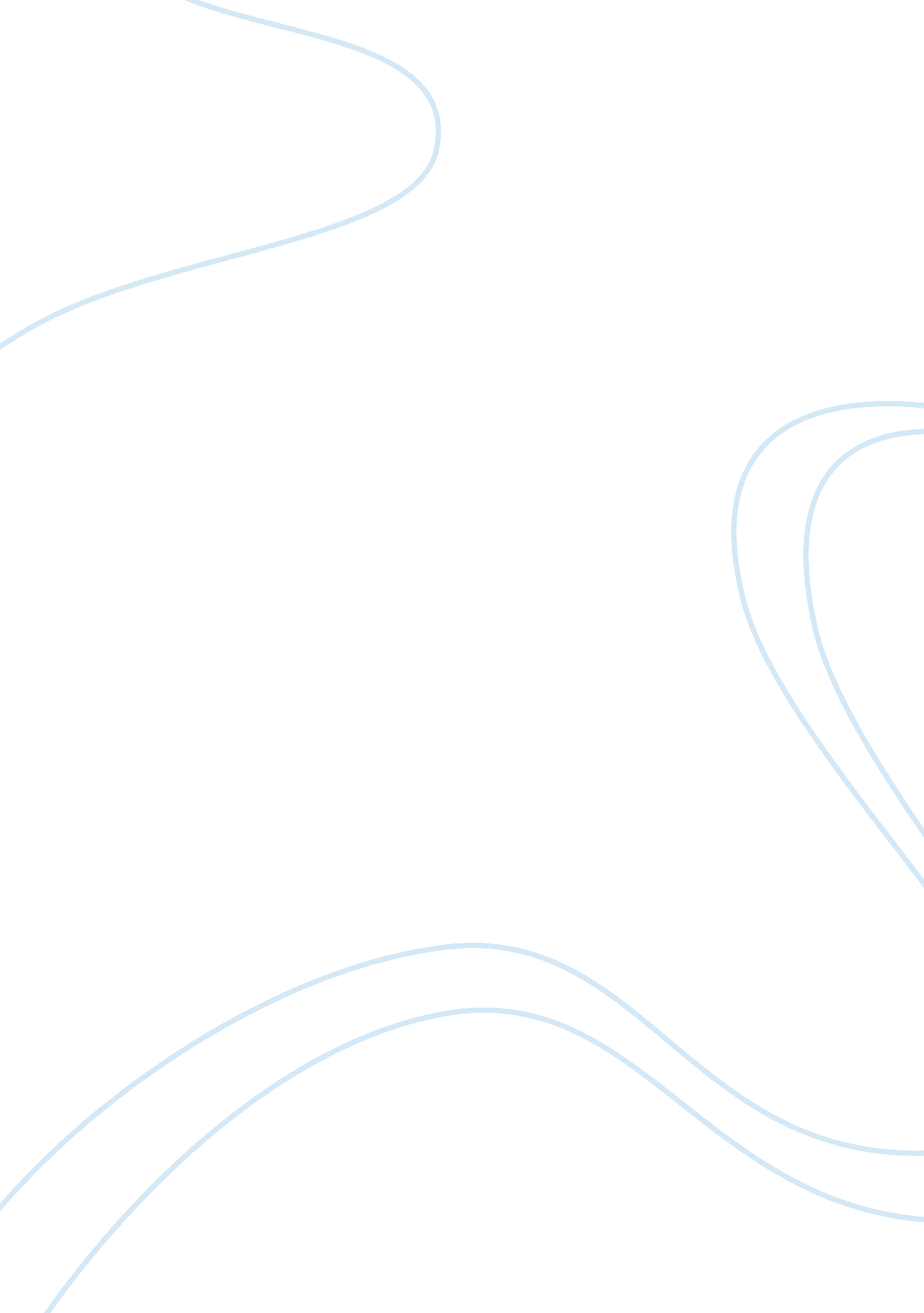 Documentary photography: history, ethics and application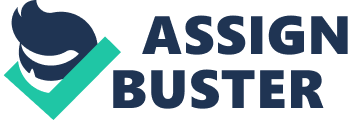 Early documentary photography Documentary photography is extended kind— that’s, a piece composed of a sizeable range of pictures. Some connection to content is guaranteed, regardless of whether it’s solitary insignificant, as in the distinguished proof of subject, date, and area; the content may in certainty be broad. There is no outer shutting date innate in this frame; some narrative ventures have extended over decades. Consequently, the picture maker is most likely going to have the opportunity to refine the venture, not just through the investigation of the work-in-progress at different stages however even by the reshooting of inadmissible fragments of the work. The intricate idea of such exercises fits subjects that are seen as persevering; for much the similar reason, the ultimate forms they assume tend to be durable: the book and therefore the exhibition ought to date functioned because the primary embodiments of documentary projects, although bound audio-visual formats are serving this purpose with increasing frequency. It is straightforward to know why what has stopped to be news winds up tribute to the conveyer of the news. Documentary affirms, at last, to the boldness or (might we venture to tend to name it?) the manipulatives and savvy of the lens man, who entered a scenario of physical danger, social restrictedness, human decay, or mixtures of those and saved us the difficulty. I believe we’ve already mentioned in all told kinds of forums the actual fact that photography in and off itself, is equivalent to manipulation. That the impact of the lens chosen, the film selected, and every one the opposite technical variables leave ample area to question the so called “ faithful representation” of reality. The journalist isn’t some duplicator machine that merely reproduces senselessly what’s placed on the platen ahead of him. He weaves and puts along the information so as to ensure that it accurately portrays the knowledge conferred in an exceedingly higher cognitive process that supports the story being conferred. The rise of documentary photography doesn’t spring from fashion. Rather its rapid rise represents robust organic forces at work, robust inventive impulses seeking an outlet appropriate to the intense spirit of our age. The proof that documentary photography isn’t a fad or a vogue lies within the history of different movements in photography. All of us have had a surfeit of “ lovely” photographs, of sentimental perspectives, shoreline, rolling fields, pleasant bits of life detached from their ignoble setting. It’s life that’s energizing and imperative; and life entire and unretouched. By excellence of this new soul of authenticity, photography appearance currently at the external world with new eyes, the eyes of scientific, unyielding honesty. The camera eye cannot lie, is gently aforementioned. On the contrary, the camera eye normally does nothing but lie. (Chapnick, 1982, pp. 40-41) The fact is a thousand times more important than the photographer; his temperament is often intruded solely by the worst style of exhibitionism; this finally is reality. Yet, also, by the imagination and intelligence he possesses and uses, the lens man controls the new aesthetic, finds vital truth and offers it significant kind. The new documentary tradition in photography Another age of photographers has coordinated the documentary methodology toward more close to home end. Their point has not been to change life, however to grasp it. Their work betrays a sympathy — nearly a fondness — for the imperfections and frailties of society. They like the universe, in spite of its terrors, because the origin of all marvel and fascination and worth — no less valuable for being unreasonable . . .. What they hold in like manner is the conviction that the typical is extremely worth viewing at, and thusly the bravery to look at it with a minimum of theorizing. Modern documentary practice by photographers look at the social world with a deliberate feeling of consideration, scrutinizing the established conventions of documentary photography in revealing a vision and voice concerning the present reality. Through my eyes, the goals of a documentary lens man are to record a few parts of the real world, by fabricating an outline of what the lens man saw and that portends to represent that reality in as objective way as doable. If we are able to conform to that depiction, I would already be able to see our faultfinders beating on their work areas went with among some extent of glee on their faces, as they recommend that this is often the reason why there is no area for the PC to be used in renovating documentary pictures. (Breslow, 1991) So why is such a big number of individuals up in arms regarding the thought that a photograph emended within the computer isn’t a real documentary representation? It has been widely commented that a lot of the necessary journalism of the last numerous years has been finished by beginners — London Underground bombarding, Abu Ghraib detainee misuse, pine boxes of American fighters coming back from Iraq, adult female being flogged in Afghanistan, etc. And now, of course, there are the numerous pictures from Iran by unprofessional which turn out to be significantly more critical as experts are restricted from the nation. Rather than one famous photograph we will frequently be watching imagery created by those who, as amateurs, don’t seem to be tutored within the history of photography–they are going to be creating imagery for data, not to replicate or produce new icons. The need for skilled photo essayists with deep understandings of specific cultures, each insiders and foreigners, is more crucial than ever. Somehow they have to be rewarded for their work, and equally necessary is to seek out places for them to publish. Ethics in photography Same as the editors, photojournalists are held to a standard of ethics. Every publication contains an arrangement of rules, here and there written, that administers what that distribution considers to be an honest and dedicated illustration of pictures to the general public. These rules mask a large vary of topics like how a photographer ought to act while taking photos, what he or she can and can’t photograph, and whether or not an image can be altered in the darkroom or on the computer. This moral framework developed over time, influenced by such things as technological capability and community values; and it is regularly developing nowadays. Photographic and video images can reveal powerful truths, uncover wrongdoing and neglect, inspire hope and understanding and connect individuals around the globe through the dialect of visual comprehension. Photos can likewise cause extraordinary harm on the off chance they are unfeelingly pushy or are manipulated. Additionally, photojournalistic ethics may comprehend the alternatives an individual lensman makes while shooting. For instance, should a war photographer place down his cameras in order to assist an injured soldier? If somebody asks that his or her exposure not be taken, is it moral to photograph that person anyway? If ethics in news media is about being “ faithful and comprehensive,” is deliberately underexposing or poorly focusing unethical? A number of these queries sit on the line between journalistic ethics and professionalism. (Kobre, 1980) While making photographs and organizing news occasions had been taboo for quite a while, there was minimal precedent to tell photographers how to and whether to render aid to their subjects throughout active combat. On one hand, assisting a wounded soldier may have spared his life. Then again, “ assisting” made picture takers complicit with their subjects, and evacuated some of the distance necessary for journalistic judgement. Nowhere was the power of citizen photojournalism more clearly indicated than within the summer of 2005 throughout the London subway bombings. On July 7, 2005, 3 bombs detonated on London subway autos, and a fourth exploded on a transport. Fifty-two individuals passed on, and around 700 were harmed (Muir, 2005). Close the blasts, natives started chronicling the consequence utilizing both independent cameras and cameras installed in cell phones. While working photojournalists and different members of the press responded as quickly as they could, their still pictures weren’t as intimate or immediate as those taken by the affected passengers. A number of those passengers who took footage with their cell phones later transferred them to photo-sharing sites like flickr. com. The subsequent day, in a journalistic first, both The New York Times and the Washington Post ran first-page camera telephone photographs that were taken by natives, not by photojournalists. In describing the rising national news coverage drift, Dennis Dunleavy of the Digital Journalist expresses, “ What’s to come is here, at this point. The advanced camera telephone is the future and we have much to gain from this rising innovation”. The extraordinary challenge here is to interpret former patterns in order that they not be depended upon to proceed with the conventional typecasting of journalism – starvation, surge, besieging, wrongdoing wave, mischances, control figures and so on. A conversational media will begin with the humanity of the person (the subject), not their social ranking. Instead of being checked out by the journalist, it will be better in general to think about the subject as potentially becoming concerned within the conversation. Photojournalism is a giant and diverse field with little agreement relating to ethics, even in small sub-genres (community newspaper photojournalism, for instance). Whereas most operating press photographers ought to bear in mind the implications of moral breaks, there is no “ Photojournalist’s Hippocratic Oath,” no normal Ten Commandments of morals in photojournalism, nor are there standard “ punishments” for moral violations. Every publication and press association sets its own moral standards, which might essentially come down to what it will endure, or what will offer more papers, as far as pushing the moral envelope. Sometimes these rules are written down in concrete codes of ethics, and typically they’re merely the empirical total of what’s acceptable to the workers or a selected editor at a particular publication. After tracing the history of ethics in photography journalism and examining the state of these ethics today, one can’t help but ponder where photojournalistic ethics are going. Since no one can with confidence predict the longer term, the sole choice is to look at current trends and extrapolate. Some issues are on the cutting edge of the present photojournalistic ethics discussion, and these issues are likely to play important roles in shaping tomorrow’s photojournalism. Of course, without a fortune-teller or crystal ball there is no way to be certain. Within the “ old days” before photography, pictures had a certain animalism. Photographs were fixed on items of film – acetate coated during a chemical emulsion – and developed in chemical baths. A photograph was one thing that could be held in one’s hand. Whereas not impossible, it had been much more troublesome to drag off a convincing photograph faux. Twenty years’ prior, Brian Walski would never have doctored his image in the field. What might have taken minutes on his portable computer would have taken hours, or maybe days, in a darkroom. Though the news cycle has sped up significantly since then, even 20 years ago most newspapers and magazines couldn’t afford that kind of delay before publication. Using Adobe Photoshop, the computer code with which Walski accomplished his faux, is more convenient, simpler, and easier than fixing photos in a wet darkroom. (Lenman and Nicholson, 2005) Capturing the truth “ Professionalism” however, connotes more than being within the right place at the proper time with the proper camera. Within the photojournalism production, professionalism suggest that technical ability, news gathering experience, and after all morals. Photojournalist Nancy L. Ford states: “ A photojournalist’s activity is to go out and encounter life for other people, to catch an occasion on film, and ideally catch the feeling that was experienced, so the perusers can see and feel what it resembled to be there”. (Bossen, 1985, p. 30) The photojournalist must capture the reality. This suggest the artist should solely photograph what is going on, once it happened, and not recreate a moment as a result of their delay (Lester, 1989). They are not permitted to move things around on the scene of an occasion to make the photographs look better. They have to not alter their images on the PC or in the darkroom, like take an unpleasant post out of an image (Durniak, 1992). The photojournalist must additionally tell the truth, just like the newsman. The unattended approach may an additional problem with photography, because the sense of a photo can be manipulated through use in a false context, or without context at all (Bersak, 2006). Within the robbery that followed the fall of Saddam Hussein’s regime there have been pictures of American troopers with arms full of cash taken off the looters they had incarcerated, and that they were returning to a suitable location. The identical pictures may represent accountable people making an attempt to restore law and order, or unmerciful invaders plundering the country that was their victim, your choice, reckoning on who you are and where you’re. With technology enabling even the foremost unskilled amateur to make good quality photos such misrepresentations are probable to occur more often. Not solely will there be a bigger number of photos of any given occasion, however once they’re on the net they will be promptly on the market to anyone with an agenda. Moreover, amateur photographers don’t have an equivalent coaching as skilled photojournalists, nor have they obtained the same expertise and instincts. Reference list: Bersak, D. (2006), Ethics in Photojournalism: Past, Present and Future, Department of comparative media studies, Massachusetss Bossen, H. (1985), Zone V: Photojournalism, Ethics and the Electronic Age, Penn Libraries, Pennsylvania (p. 30) Breslow, N. (1991), Basic Digital Photography, Focal Press, Boston Chapnick, H. (1982), We All Know Pictures Can Lie, Popular Photography (pp. 40-41) Durniak, J. (1992), Some People Take Pictures with Cameras, and Some Now Make Them On Computers, The New York Times, New York Kobre, K. (1980), Photojournalism the Professionals’ Approach, Focal Press, Boston Lenman, R, Nicholson, A. (2005), The Oxford Companion to the Photograph, Oxford University Press, Oxford Lester, P. (1989), The Ethics of Photojournalism: Towards Professional Philosophy for Photographers, Editors and Educators, Indiana University, Bloomington Muir, H. (2005), “ Four bombs in 50 minutes – Britain suffers its worst-ever terror attack”, The Guardian, London 